Mayor’s Taskforce for Jobs – approval for 2022/23 funding Hon Carmel Sepuloni, Minister for Social Development and EmploymentThese documents have been proactively released. 29 June 2022, Cabinet paper - Mayor’s Taskforce for Jobs – approval for 2022/23 funding 29 June 2022, Cabinet Social Wellbeing Committee Minute – SWC-22-MIN-0123 Cabinet Office4 July 2022, Cabinet Minute – CAB-22-MIN-0251. This paper seeks Cabinet’s approval to allocate $6 million from an underspend in Vote Social Development in 2021/22 to 2022/23 to fully fund the Mayor’s Taskforce for Jobs (MTFJ) Community Resilience Programme through to 30 June 2023. The Community Resilience Programme is a Ministry of Social Development partnership with Local Government New Zealand (LGNZ) that funds participating councils to support initiatives that target youth employment and training.Some parts of this information release would not be appropriate to release and, if requested, would be withheld under the Official Information Act 1982 (the Act). Where this is the case, the relevant sections of the Act that would apply have been identified. Where information has been withheld, no public interest has been identified that would outweigh the reasons for withholding it. This is the key to the redaction codes used for this release:Section 9(2)(f)(iv) - the confidentiality of advice under active considerationOut of scope – material unrelated to the information released.© Crown Copyright, Creative Commons Attribution 4.0 International (CC BY 4.0)Search Tags:  Mayor’s Taskforce for Jobs, young people, education, training, workCoversheetCoversheet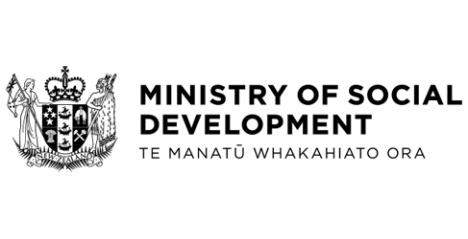 